                    Сложение и вычитание десятичных дробей.Устная работа.1. Решить №2,3, стр. 222 (Раздел «Решаем устно»).Повторить: определение десятичной дроби,  правила сложения и вычитания десятичных дробей.Закрепление изученного материала.Решить №868(1-2) в тетради. Объяснения приведены ниже. 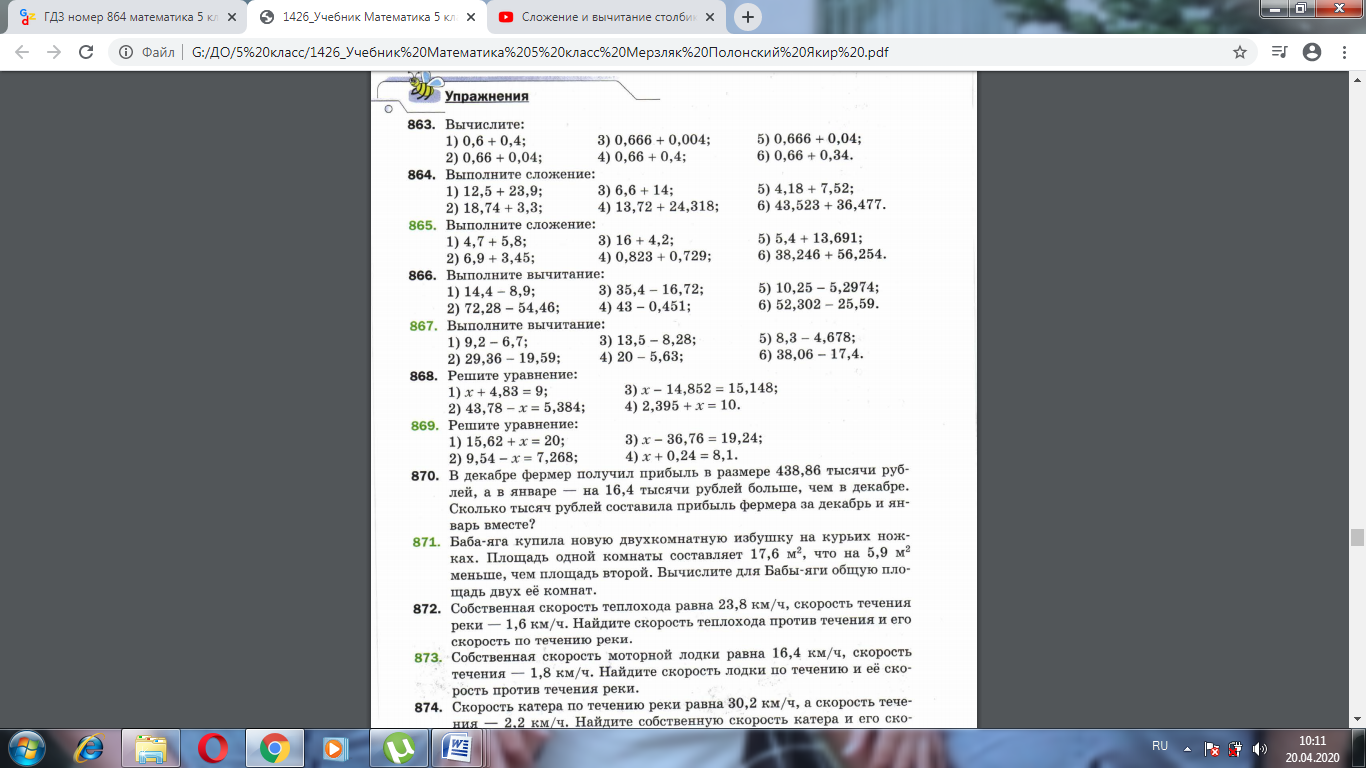 Решение:.Решить №870 в тетради. Объяснения приведены ниже. 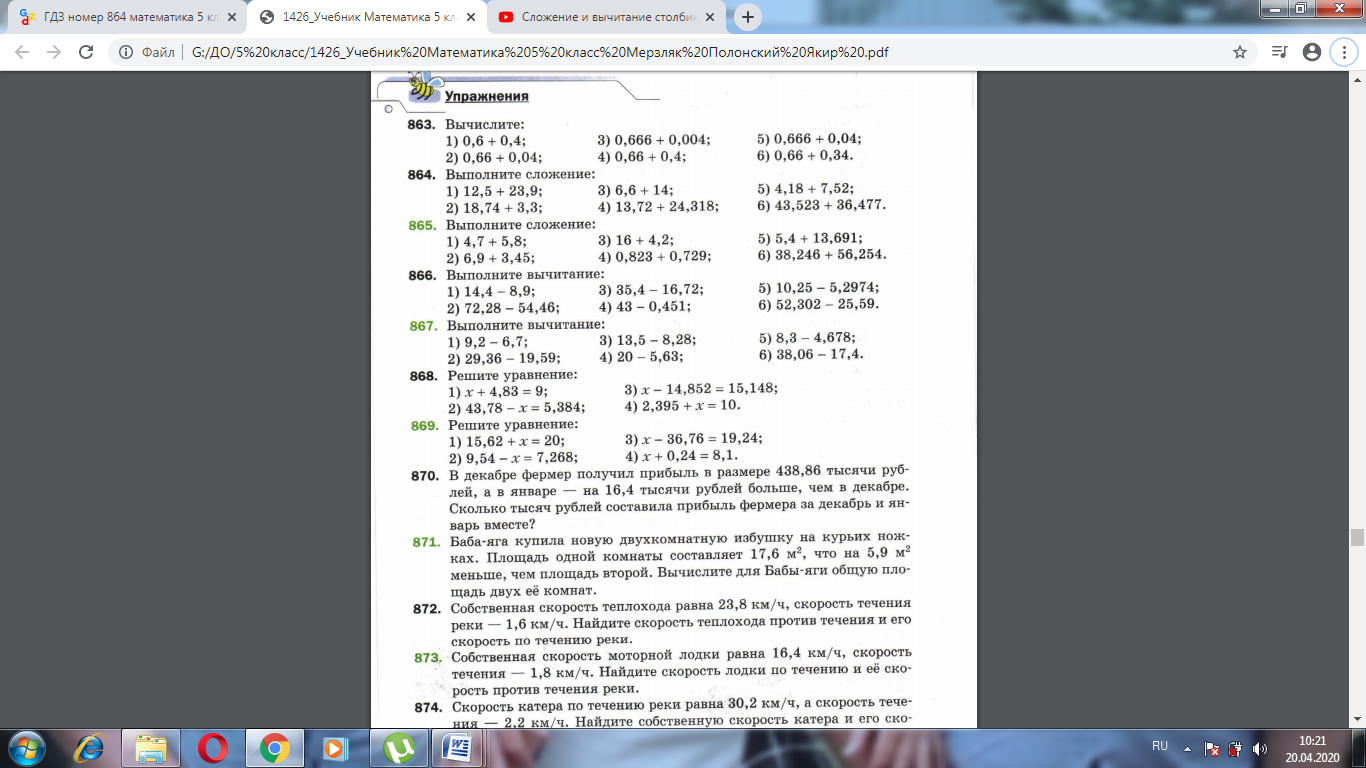 Краткая запись:Прибыль за декабрь  тысяч рублей;Прибыль за январь  тысячи рублей больше, чем в декабре.Всего прибыли - ?Решение: (тыс.руб.) – прибыль за январь. (тыс.руб.) – всего.Ответ: прибыль за 2 месяца составляет 860,72 тысяч рублей.Решить №872 в тетради. Объяснения приведены ниже. 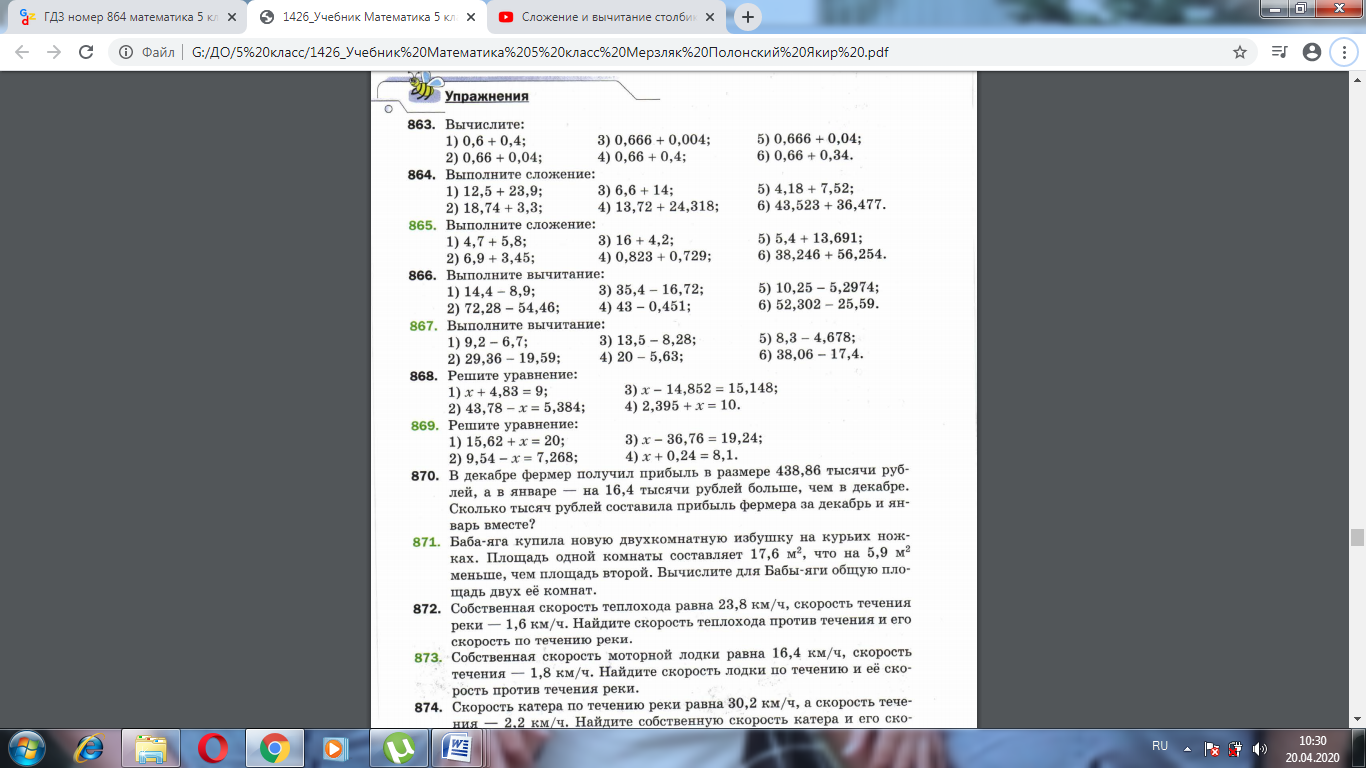 Краткая запись:Собственная скорость теплохода – 23,8 км/ч,Скорость течения реки – 1,6 км/ч.Найти:/Скорость теплохода против течения - ?Скорость теплохода по течению - ?Решение:(км/ч) – скорость теплохода по течению. (км/ч) – скорость теплохода против течения.Ответ: скорость теплохода по течению – 24,4 км/ч, а против течения  22,2 км/ч.Домашнее задание: повторить правила п. 33; решить № 869, № 871, 873.Ответы и решения домашнего задания присылать до 21.04.2020 на электронный адрес: vika.yakhontova.99@mail.ru     Также задание можно отправить в WhatsApp на номер: 89181593177.